Publicado en   el 27/11/2014 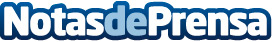 Andalucía apuesta por el turismo cultural como atractivo para atraer al destino viajeros del mercado francésLa Consejería de Turismo y Comercio desarrollará los días 28 y 29 de noviembre una acción de promoción directa al consumidor en Marsella (Francia), centrada en la oferta cultural de Andalucía con el objetivo de atraer al destino viajeros del mercado galo atraídos por este segmento turístico.La actuación se enmarca en la 'Quincena Cultural' organizada por el Centro Cultural Andaluz de la ciudad francesa, encuentro que esta entidaDatos de contacto:Nota de prensa publicada en: https://www.notasdeprensa.es/andalucia-apuesta-por-el-turismo-cultural-como Categorias: Andalucia Turismo http://www.notasdeprensa.es